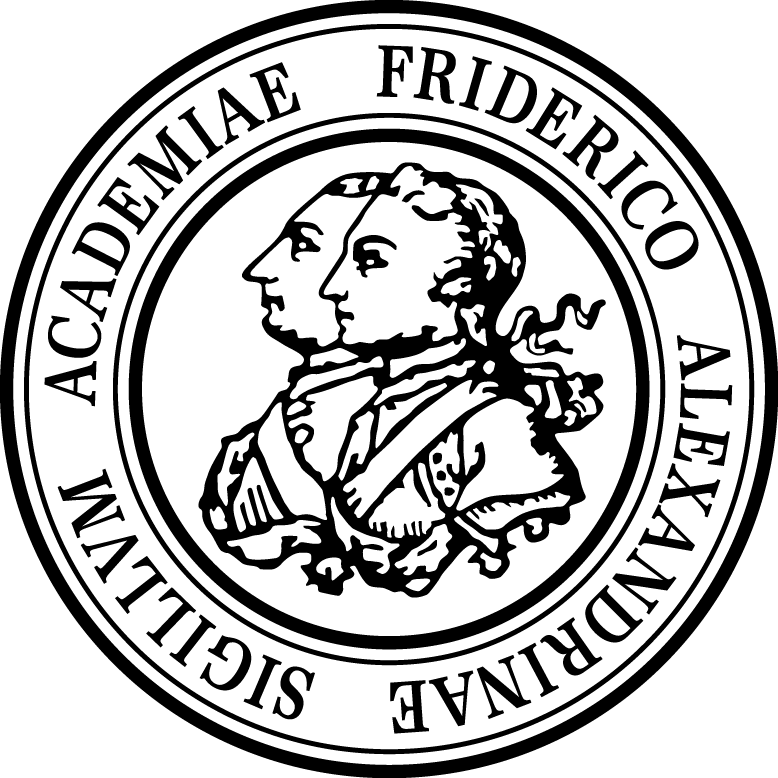 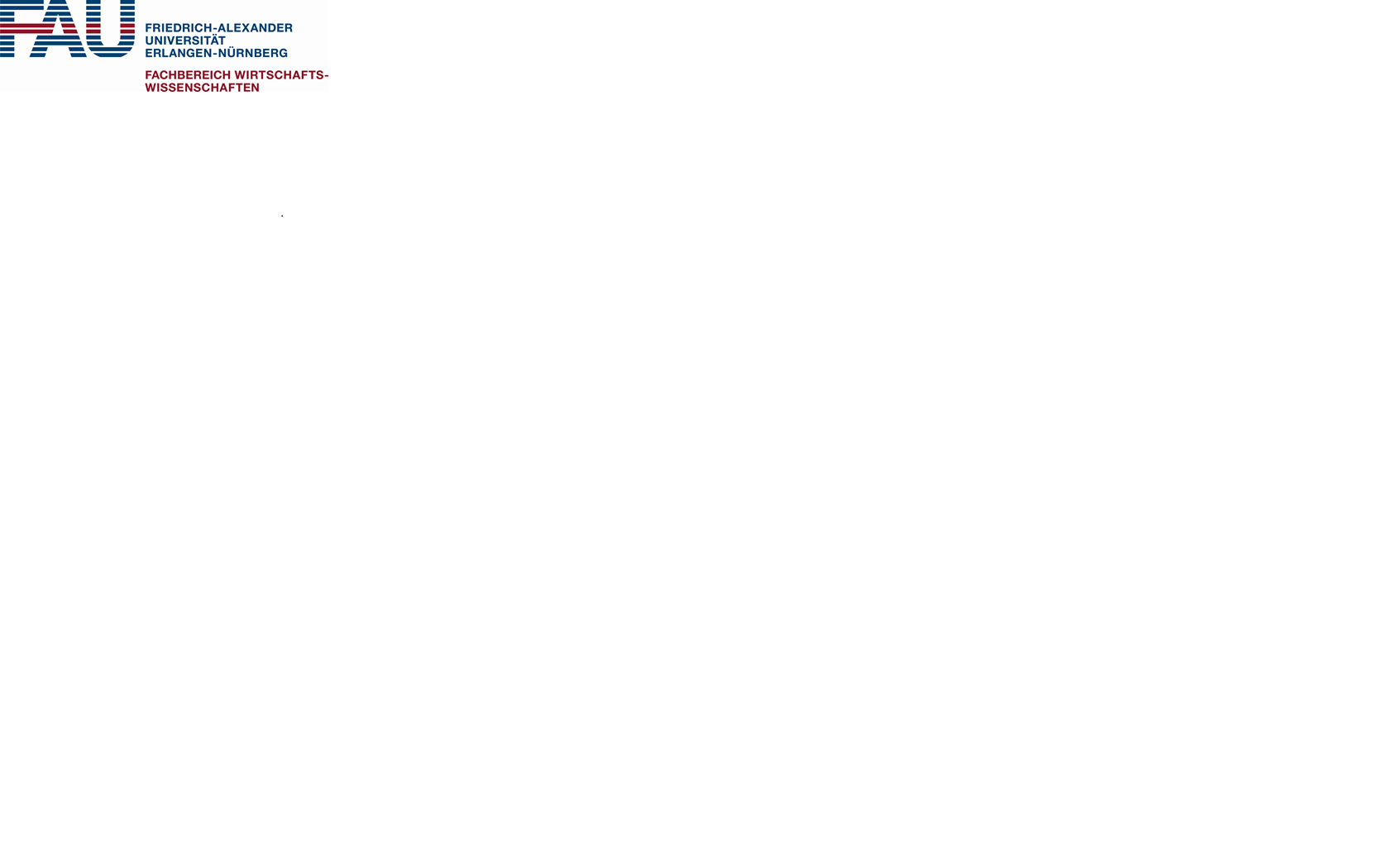 Professur für WirtschaftspädagogikProf. Dr. Nicole KimmelmannHausarbeit im Fach/Seminar 
Bachelorarbeit/Masterarbeit/ForschungsdispositionTITELInhaltsverzeichnisAbbildungsverzeichnis	IIAbkürzungsverzeichnis	III1.	Überschriftsebene	11.1	Überschriftsebene	11.1.1	Überschriftsebene	11.1.1.1	Überschriftsebene	11.1.1.1.1	Überschriftsebene	1Literaturverzeichnis	VAnhang	VIAbbildungsverzeichnisEs konnten keine Einträge für ein Abbildungsverzeichnis gefunden werden.AbkürzungsverzeichnisÜberschriftsebeneÜberschriftsebeneÜberschriftsebeneÜberschriftsebeneÜberschriftsebeneLiteraturverzeichnisAnhangName, Vorname     ,      Adresse	StudiengangMatrikelnummerFachsemesterBetreuungDatum der Abgabe